Sr Trade Compliance & Logistics Manager TCRS2477HIGH LEVEL OVERVIEWManage Trade Compliance and Logistics reporting to the Director for an industry leading consumer product company in the Chicago, Illinois area. Temporarily remote due to COVID-19.EXPECTATIONSManage Trade Compliance Oversee international transportation and logistics Support the C-TPAT programManage the Trade Compliance and Logistics Managers Develop and provide trade compliance training Develop and implement processes and procedures ESSENTIALSExperience managing US imports and exportsExperience working with Customs Brokers, Freight Forwarders and carriers  Experience with C-TPAT Experience with international transportation and logisticsTransportation experience  Customs Broker’s License helpfulBachelor’s Degree preferredBased in the Lake Forest, IL area	TO APPLY EMAIL YOUR RESUME TO: Rick Miller – rick@traderecruiting.com or Linda Lexo – linda@traderecruiting.comRecruiters and Licensed U.S. Customs Brokers specializing in trade compliance positions 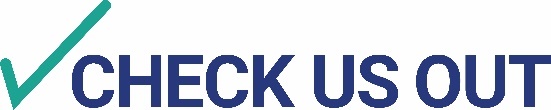        www.traderecruiting.com